                                        STAROSTWO POWIATOWE W PRUSZKOWIE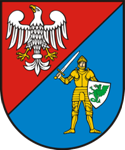                                            Filia Wydziału Obsługi Mieszkańców w Raszynie                                        STAROSTWO POWIATOWE W PRUSZKOWIE                                           Filia Wydziału Obsługi Mieszkańców w RaszynieKARTA INFORMACYJNAKARTA INFORMACYJNAZnak:  WOM.5430.05.RWpis w prawie jazdy potwierdzający odbycie kwalifikacji: wstępnej, wstępnej przyspieszonej, wstępnej uzupełniającej, wstępnej uzupełniającej przyspieszonej albo szkolenia okresowegoZnak:  WOM.5430.05.Rnazwa sprawyKomórka organizacyjna:  Wydział Obsługi MieszkańcówKomórka organizacyjna:  Wydział Obsługi MieszkańcówWymagane dokumentywniosek,kolorowa fotografia o wymiarach 35 x 45 mm, wykonana na jednolitym jasnym tle, mająca dobrą ostrość oraz odwzorowująca naturalny kolor skóry, obejmująca wizerunek od wierzchołka głowy do górnej części barków,
tak aby twarz zajmowała 70-80% fotografii, pokazująca wyraźnie 
oczy zwłaszcza źrenice, i przedstawiająca osobę w pozycji frontalnej,
bez nakrycia głowy i okularów z ciemnymi szkłami, patrzącą na wprost
z otwartymi oczami nieprzesłoniętymi włosami, z naturalnym wyrazem
twarzy i zamkniętymi ustami; fotografia powinna być wykonana nie wcześniej niż 6 miesięcy przed dniem złożenia wniosku,kopia świadectwa kwalifikacji zawodowej potwierdzającego ukończenie kwalifikacji: wstępnej, wstępnej przyspieszonej, wstępnej uzupełniającej, wstępnej uzupełniającej przyspieszonej albo szkolenia okresowego, (oryginał do wglądu)kopia orzeczenia lekarskiego, stwierdzającego brak przeciwwskazań zdrowotnych do wykonywania pracy na stanowisku kierowcy, (oryginał do wglądu)kopia orzeczenia psychologicznego stwierdzającego brak przeciwwskazań psychologicznych do wykonywania pracy na stanowisku kierowcy, (oryginał do wglądu)kserokopia posiadanego prawa jazdy,dowód uiszczenia opłaty za prawo jazdy,dokument potwierdzający udzielenie pełnomocnictwa, jeżeli w sprawie występuje pełnomocnik (3_pełnomocnictwo),dokument tożsamości (do wglądu).OpłatyOpłata za prawo jazdy 100 zł.Podstawa:Rozporządzenie Ministra Transportu, Budownictwa i Gospodarki Morskiej z dnia 
11 stycznia 2013 r. w sprawie wysokości opłat za wydanie dokumentów stwierdzających uprawnienia do kierowania pojazdami.Opłatę można uiścić kartą płatniczą w urzędzie lub wnieść na konto przelewem    Powiat Pruszkowski ul. Drzymały 30, 05-800 Pruszków    Nr konta 78 1090 1056 0000 0001 4821 9976.Opłatę skarbową w kwocie 17,00 zł za złożenie dokumentu stwierdzającego         udzielenie pełnomocnictwa można dokonać przelewem na konto Urzędu Gminy w Raszynie (Bank Spółdzielczy)  65 8004 0002 2001 0000 0316 0001 lub w kasie Urzędu.- ustawa z dnia 16 listopada 2006 r. o opłacie skarbowej.Miejsce złożenia dokumentów:     parter, pokój 14A  Miejsce złożenia dokumentów:     parter, pokój 14A  Termin załatwienia sprawy:         1.Sprawy nie wymagające zbierania, informacji lub wyjaśnień - realizacja zamówienia dokumentu do 
9 dni roboczych.2. Do 1 miesiąca – sprawy wymagające postępowania wyjaśniającego.3. Do 2 miesięcy – sprawy szczególnie skomplikowane.    Termin załatwienia sprawy:         1.Sprawy nie wymagające zbierania, informacji lub wyjaśnień - realizacja zamówienia dokumentu do 
9 dni roboczych.2. Do 1 miesiąca – sprawy wymagające postępowania wyjaśniającego.3. Do 2 miesięcy – sprawy szczególnie skomplikowane.    Sprawy prowadzą: koordynator zespołu główny specjalista Malwina Reca  tel. 22-701 79 32,  komunikacja@raszyn.plSprawy prowadzą: koordynator zespołu główny specjalista Malwina Reca  tel. 22-701 79 32,  komunikacja@raszyn.plTryb odwoławczy: Od decyzji przysługuje odwołanie do Samorządowego Kolegium Odwoławczego w Warszawie
za pośrednictwem Starosty Pruszkowskiego w terminie 14 dni od dnia doręczenia decyzji.Tryb odwoławczy: Od decyzji przysługuje odwołanie do Samorządowego Kolegium Odwoławczego w Warszawie
za pośrednictwem Starosty Pruszkowskiego w terminie 14 dni od dnia doręczenia decyzji.Podstawa prawna: Art. 15 ustawy z dnia 5 stycznia 2011 r. o kierujących pojazdami;§ 9 rozporządzenia Ministra Infrastruktury i Budownictwa z dnia 24 lutego 2016 r. w sprawie wydawania dokumentów stwierdzających uprawnienia do kierowania pojazdami.Podstawa prawna: Art. 15 ustawy z dnia 5 stycznia 2011 r. o kierujących pojazdami;§ 9 rozporządzenia Ministra Infrastruktury i Budownictwa z dnia 24 lutego 2016 r. w sprawie wydawania dokumentów stwierdzających uprawnienia do kierowania pojazdami.Formularze i wnioski do pobrania:1_wzór wniosku o wydanie prawa jazdy2_informacja wypełnianie wniosku_5Ze względów technicznych (ściśle wymagane rozmieszczenie pól, odpowiednia jakość druku) wniosek do niniejszych kart załączono w celach informacyjnych. Wymagane jest korzystanie
 z wniosków oryginalnych, dostępnych w wydziałach komunikacji.3_pełnomocnictwoFormularze i wnioski do pobrania:1_wzór wniosku o wydanie prawa jazdy2_informacja wypełnianie wniosku_5Ze względów technicznych (ściśle wymagane rozmieszczenie pól, odpowiednia jakość druku) wniosek do niniejszych kart załączono w celach informacyjnych. Wymagane jest korzystanie
 z wniosków oryginalnych, dostępnych w wydziałach komunikacji.3_pełnomocnictwo